ПРИЛОЖЕНИЕ № 1.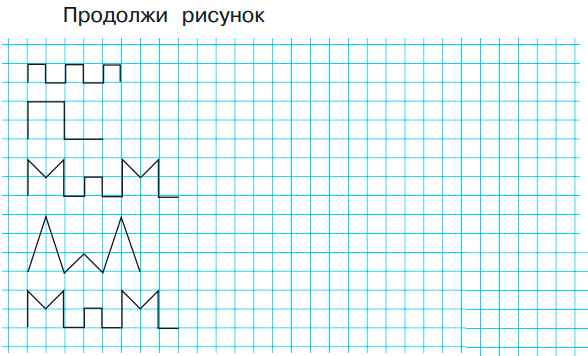 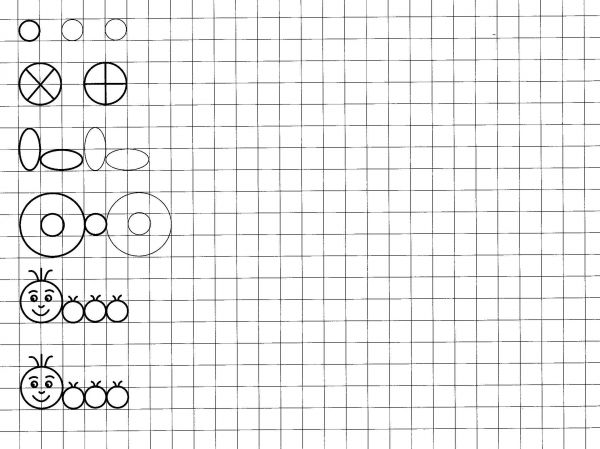 ПРИЛОЖЕНИЕ № 2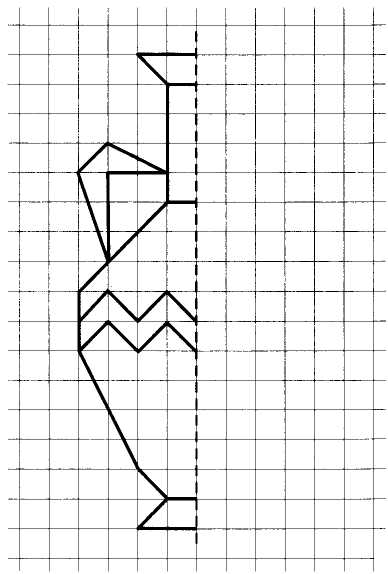 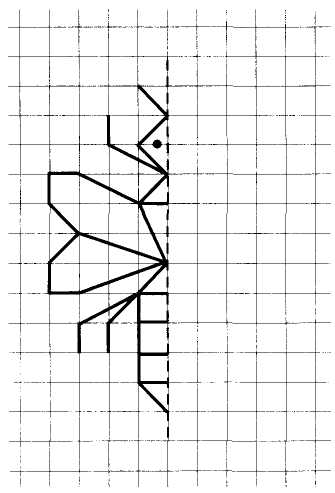 